Подтвердите своё присутствие на занятии. Составьте конспект в соответствии с требованиями, ответьте на вопросы, решите самостоятельно практические задания, решите домашнее задание.  Фото конспекта отправьте  на почту elenabragina7@gmail.com до 18.10.21 включительно. Работа должна быть выполнена в рамках рабочего времени, отведенного на занятие по математике.18.10 Вычисление определенного интеграла.1) Обобщение и закрепление теоретических знаний по определенному интегралу (записать в конспект).ВОПРОСЫ (на оценку):1. Запишите общий вид определенного интеграла и назовите его компоненты.2. При помощи какой формулы можно вычислить определенный интеграл? Запишите её.3. Чем определенный интеграл отличается от неопределенного? Перечислите отличия.2) Рассмотрим примеры вычисления определенных интегралов основными методами по формуле Ньютона-Лейбница(записать в конспект). а) Непосредственное интегрирование. Находим первообразную подынтегральной функции, пользуясь свойствами интеграла и таблицей интегралов, а затем находим разность значения полученной первообразной при подстановке в неё верхнего предела и нижнего, т.е пользуемся формулой Ньютона-Лейбница.Пример 1. Найти интеграл .= (найдем первообразную 4х, пользуясь табличным интегралом  и запишем результат по формуле Ньютона-Лейбница) =  = (упростим полученное выражение)=2= (сначала подставим верхний предел, запишем "-", а затем нижний предел) = 2 ∙ 2² - 2 ∙ 1² = 8 - 2 = 6.Пример 2. Найти интеграл . Выполнить самостоятельно.Пример 3. Найти интеграл 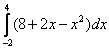 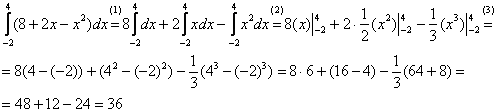 (1) Используем свойства линейности определенного интеграла.(2) Интегрируем по таблице, при этом все константы выносим – они не будут участвовать в подстановке верхнего и нижнего предела.(3) Для каждого из трёх слагаемых применяем формулу Ньютона-Лейбница:
Пример 4. Найти интеграл  Выполнить самостоятельно.Пример 5. Найти интеграл dx.dx = (вынесем число 3 за знак интеграла, т.е напишем число 3 перед интегралом) =3∙ = (получили табличный интеграл) = 3 ∙ lnx | = (подставим в найденную первообразную сначала верхний предел, а затем нижний и найдём разность между ними) = 3 ∙ ln2 - 3 ∙ ln1 = (ln1 = 0) = 3ln2 = (по свойству логарифма число 3 можно перенести в показатель числа 2) = ln = ln8.Пример 6. Найти интегралdx. Выполнить самостоятельно.Пример 7. Найти интегралdx.dx = (интеграл суммы равен сумме интегралов, поэтому найдём первообразные для каждого слагаемого, они табличные) =( -+ ) |  = (применяем формулу Ньютона-Лейбница) = (- ) - - (- ) = (вспоминаем значения тригонометрических функций:  = 1,  = 0) == 1 - (-1)  = 2.Пример 8. Найти интегралdx. Выполнить самостоятельно.Пример 9. Найти интегралdx.dx = (Это табличный интеграл dx =  + C, где вместо а число 2) =  | =  -  =  =  = .Пример 10. Найти интегралdx. Выполнить самостоятельно.ВНИМАНИЕ! В некоторых случаях необходимо провести несложные упрощения подынтегральной функции (раскрыть скобки, привести подобные слагаемые, применить формулы сокращенного умножения, умножить или разделить степени с одним основанием), а затем вычислить интеграл, пользуясь рассмотренными примерами.б) Метод замены переменной. Для определённого интеграла после введения замены нужно поменять пределы интегрирования и к "старой" переменной возвращаться не надо. Все остальные действия такие же, как и для интеграла неопределённого.Пример 1. Найти интеграл  .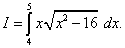 Решение. Произведём замену переменной, полагая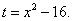 Тогда dt = 2x dx, откуда x dx = (1/2) dt, и подынтегральное выражение преобразуется так: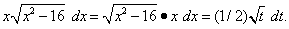 Найдём новые пределы интегрирования. Подстановка значений x = 4 и x = 5 в уравнение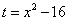 даёт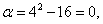 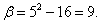 Получаем: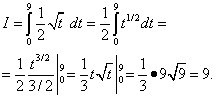 После замены переменной мы не возвращались к старой переменной, а применили формулу Ньютона-Лейбница к полученной первообразной.в) Интегрирование по частям. Применяется в том случае, когда первые два метода не дают результата. Посмотреть примеры интегрирования по частям можно в интернете.4) Домашнее задание: изучить и составить конспект, найти в интернете 2 примера вычисления определённого интеграла при помощи метода замены и по частям и запишите их.Место занятия в расписанииМесто занятия в расписанииТемаЦелиЦелиЗадачиКонтрольные вопросы и заданияД/зДата18.10.21Вычисление определенного интеграла.ДидактическаяОбобщить, систематизировать и закрепить знания по определенному интегралу, начать формирование умений и навыков вычисления определенного интеграла, пользуясь основными методами интегрирования.1) Обобщить и закрепить теоретические знания по определенному интегралу.2) Начать формирование умений и навыков вычисления определенного интеграла.1) Как можно определить определенный интеграл?2) Запишите общий вид определенного интеграла.3) Назовите основные методы интегрирования.4) Когда и как применяется метод замены переменной?5) Запишите формулу Ньютона-Лейбница.6) Найдите и запишите пример вычисления неопределенного интеграла по частям. Изучить и составить конспект, найти в интернете 2 примера вычисления определённого интеграла при помощи метода замены и по частям и запишите их.Группа1СТМВычисление определенного интеграла.РазвивающаяРазвивать логическое и аналитическое мышление.1) Обобщить и закрепить теоретические знания по определенному интегралу.2) Начать формирование умений и навыков вычисления определенного интеграла.1) Как можно определить определенный интеграл?2) Запишите общий вид определенного интеграла.3) Назовите основные методы интегрирования.4) Когда и как применяется метод замены переменной?5) Запишите формулу Ньютона-Лейбница.6) Найдите и запишите пример вычисления неопределенного интеграла по частям. Изучить и составить конспект, найти в интернете 2 примера вычисления определённого интеграла при помощи метода замены и по частям и запишите их.ПараIIВычисление определенного интеграла.ВоспитательнаяВоспитывать любознательность и самостоятельность.1) Обобщить и закрепить теоретические знания по определенному интегралу.2) Начать формирование умений и навыков вычисления определенного интеграла.1) Как можно определить определенный интеграл?2) Запишите общий вид определенного интеграла.3) Назовите основные методы интегрирования.4) Когда и как применяется метод замены переменной?5) Запишите формулу Ньютона-Лейбница.6) Найдите и запишите пример вычисления неопределенного интеграла по частям. Изучить и составить конспект, найти в интернете 2 примера вычисления определённого интеграла при помощи метода замены и по частям и запишите их.№ занят.16Вычисление определенного интеграла.ВоспитательнаяВоспитывать любознательность и самостоятельность.1) Обобщить и закрепить теоретические знания по определенному интегралу.2) Начать формирование умений и навыков вычисления определенного интеграла.1) Как можно определить определенный интеграл?2) Запишите общий вид определенного интеграла.3) Назовите основные методы интегрирования.4) Когда и как применяется метод замены переменной?5) Запишите формулу Ньютона-Лейбница.6) Найдите и запишите пример вычисления неопределенного интеграла по частям. Изучить и составить конспект, найти в интернете 2 примера вычисления определённого интеграла при помощи метода замены и по частям и запишите их.